ДатаТемаПараграфы учебникаКарцова А. А.,  Левкин А. Н Химия : 10 класс : профильный уровеньДополнительная литература(есть на сайте http://chemistryonline.ru/Дополнительная литература(есть на сайте http://chemistryonline.ru/Ресурсы интернетЧему необходимо научиться (?)Форма отчётностиотправляем ДЗ в личную почту: Snigireva_helen@mail.ruДатаТемаПараграфы учебникаКарцова А. А.,  Левкин А. Н Химия : 10 класс : профильный уровень1.Кузьменко Н.Е., Еремин В.В., Попков В.А. Начала химии. Т.2Ресурсы интернетЧему необходимо научиться (?)Форма отчётностиотправляем ДЗ в личную почту: Snigireva_helen@mail.ruДатаТемаПараграфы учебникаКарцова А. А.,  Левкин А. Н Химия : 10 класс : профильный уровень2.Ресурсы интернетЧему необходимо научиться (?)Форма отчётностиотправляем ДЗ в личную почту: Snigireva_helen@mail.ru07.04Решение задач.---https://ege.yandex.ru/chemistry/Определять строение по названию независимо от типа номенклатурыВОПРОС №2 (ИЗОМЕРИЯ)сделать со структурными формулами10.04Аминокислоты. Строение.§ 57§ 30.1.§ 26.§ 30.1.§ 26.Презентация на сайтеhttp://chemistryonline.ru/Запомнить названия, исходя из строения прогнозировать свойства.Задачи  (из ДВИ)№№ 1, 17, любая из 61-64, любая из 57-6014.04Аминокислоты. Свойства.§ 58§ 26.§ 26.http://www.xumuk.ru/organika/407.htmlСравнить с аминами и карб. кислотамиЗадания индивидуальные на сайтеhttp://chemistryonline.ru/17.04Белки.§ 59Соответствующие разделы 1. И 2.Соответствующие разделы 1. И 2.https://ege.yandex.ru/chemistry/http://www.xumuk.ru/organika/Решать задачи по данной теме 3-го уровня сложности по 2.Задания индивидуальные на сайте21.04Азотсодержащие гетероциклы.§ 60Соответствующие разделы 1. И 2.Соответствующие разделы 1. И 2.https://ege.yandex.ru/chemistry/Решать задачи по данной теме 3-го уровня сложности по 2.Цепочки (ДВИ) №№ 24,27,28, 2924.04Нуклеиновые кислоты. Строение.§ 61Соответствующие разделы 1. И 2.Соответствующие разделы 1. И 2.https://ege.yandex.ru/chemistry/http://www.xumuk.ru/organika/Решать задачи по данной теме 3-го уровня сложности по 2.Задания индивидуальные на сайте28.04Обобщение материала по азотсодержащим органическим соединениям. Решение задач§ 54-61Соответствующие разделы 1. И 2.Соответствующие разделы 1. И 2.https://stepenin.ru/organic/Сравнивать свойства изученных соединенийЗадачи  (из ДВИ)  №№ 45-49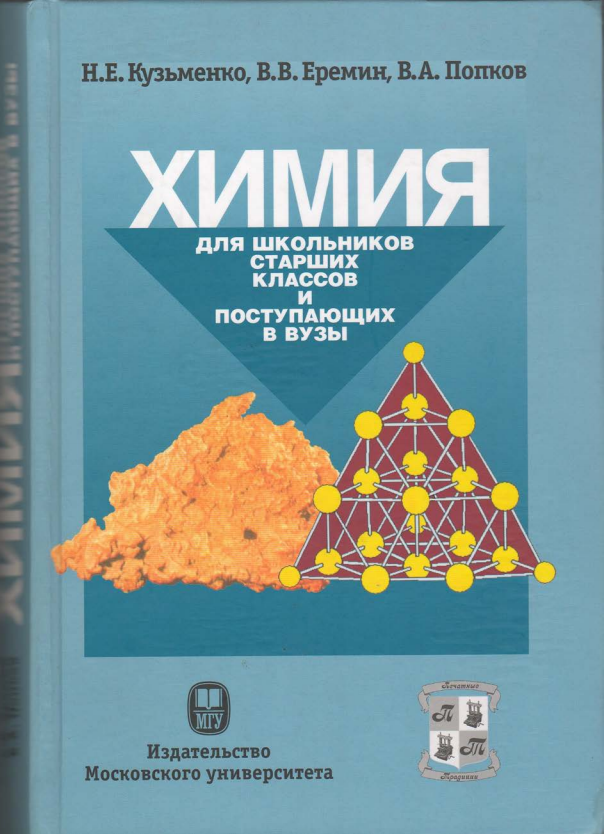 